1.	Name and Contact Information	Position:      CTE Teacher      CTE Director      Career Specialist      OtherName (First and Last)	Badge Name	Certification #	School District	School	Work Address	C/S/Z	Work Telephone	Cell	Work Email	Personal Email	Home Address	C/S/Z	2.	Registrants may attend any sessions, but please indicate your main instructional program area for planning purposes (check one only).3.	Summer Conference Registration Options and Rates4.	Payment (paper registration by check or purchase order)Washington Association forCareer and Technical EducationPO Box 315, Olympia WA 98507360-786-9286 | https://www.wa-acte.org/summer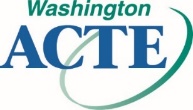 WA-ACTE Summer Conference Registration FormThe Davenport Grand Hotel, Spokane WAAugust 6-9, 2023 (In-Person)August 16-30, 2023 (Remote) WACTA-Administrators WAAE-Agricultural WAAE-Agricultural WE-BAM-Business & Marketing HSCTE-Health Science HSCTE-Health Science ASL-American Sign Language WA-FACSE-Family and Consumer Sciences WA-FACSE-Family and Consumer Sciences WA-CCER-Career Counseling & Employment Readiness WA-CCER-Career Counseling & Employment Readiness WA-CCER-Career Counseling & Employment Readiness WITEA-Technology / STEM / Skilled & Technical Sciences WITEA-Technology / STEM / Skilled & Technical SciencesPolicy: When your registration form is submitted you are registered for the conference whether your registration is paid for by credit card, check, or purchase order. Due to the virtual content of this conference, no cancellations will be accepted and no refunds will be given for any registration fees.  In-person registration can be switched to remote or substituted by another person if unable to attend.  Dues are individual, non-transferable, and non-refundable.  Recorded sessions available to earn clock hours until August 30. If you have any special needs, please email fdc@wa-acte.orgRegistration OptionsRegistration Includes: WA-ACTE membership, clock hours, Sunday breakfast/lunch, Monday breakfast/lunch, Tuesday breakfast/lunch, and Wednesday breakfast.Late/Onsite After July 31 Register Online Only – Price Increases $50Early BirdThruJune 30AdvanceJuly 1-31Professional	 In-Person  |   Remote $550 $600Life (WA-ACTE Life members only.)	 In-Person  |   Remote $475 $525Retired (Must not be employed by a school district for this rate.)	 In-Person  |   Remote $285 $335Student / Retired Life (Must not be employed by a school district for this rate.)	 In-Person  |   Remote $250 $300Additional Options (Must Be Registered for Full Conference Above)Add-On: Teachers Taking Flight (Saturday 8/5, Sunday 8/6, Tuesday 8/8) Limited to 20	In-Person Only $650 $650Add-On: STEM Baking Workshop (Saturday 8/5 & Sunday 8/6) Limited to 26		In-Person Only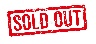 Add-On: CORE PLUS Aerospace - Aircraft Sealant (Sunday 8/6, 3 hours) Limited to 16		In-Person Only $50 $50Add-On: CORE PLUS Aerospace - Lockwire and Cotter Pins (Sunday 8/6, 2 hours) Limited to 16	In-Person Only $50 $50Add-On: CORE PLUS Construction – Math and Science Classroom Activities (Sunday 8/6, 3 hours) Limited to 25	In-Person Only $50 $50Add-On: First Aid / CPR / AED (Sunday 8/6, 9:00 a.m. – 11:00 a.m.) Limited to 45		In-Person Only $45 $45Add-On: First Aid / CPR / AED (Monday 8/7, 11:15 a.m. – 12:15 p.m.) Limited to 25		In-Person Only $45 $45Add-On: Building Work Ethic in a Post-Pandemic World (Sunday 8/6, 3 hours) (Receive a Digital Badge)	In-Person OnlyAdd-On: Bring Your “A” Game Certification(Tuesday 8/8, 3 hours) Limited to 30		In-Person Only(if also attended Sunday Session will earn the Work Ethic Trainer Certification) $150 $150National ACTE Membership $80 $80Administrators – WACTA Membership $75 $75Agricultural – WAAE Membership $170 $170Business and Marketing – WE-BAM Membership $35 $35Career Counseling & Employment Readiness – WA-CCER Membership $25 $25Family and Consumer Sciences / ASL – WA-FACSE Membership $25 $25Technology / STEM / Skilled & Technical Sciences – WITEA Membership $25 $25Health Science – HSCTE Membership $20 $20 Purchase Order	#Accounts Payable Email to Send Invoices:Please email purchase orders to:taa@wa-acte.org Check (Payable to WA-ACTE)Online registration by credit card only…go to:https://wa-acte.regfox.com/2023-wa-acte-summer-conference Total Balance Due $